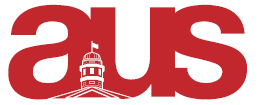 Report of FEARC, AUS Council (November 30th 2016)FEARC participated in EPIC’s Stache Dash on the 18th of November. We ran rounds of modified straws game at a loaned apartment which went off without a hitch.  We are currently circulating a survey both on our listserv and Facebook page (as well as copying the link into other groups) regarding which subjects/courses most students would like to receive a tutoring service for. We are planning to host a winter social which will also comprise of a studying session. This event is open to all arts students as well as students from other faculties who are registered in the selected courses. Potential date is set at December 5th.  We are also looking for TAs who would be available to tutor. We have submitted our edited bylaws to the CBRC for review which will hopefully be approved for presentation next term. We have recently registered ourselves in myInvolvement after noticing that FEARC had been absent as a choice of extracurricular in the past. FEARC has sat down with the VP External of FYC the past week to discuss funding for our joint project, the Quebec City trip.  Tentative date set at February 4th. We are considering a possible ice skating event with hot chocolate and samosas either at the lower field rink or mont royal rink. FEARC will attend FYC’s Town Hall Turnout event on the 1st of December in Gerts. Our next meeting will be on December 6th. Respectfully Submitted,Rosalie PengVP External